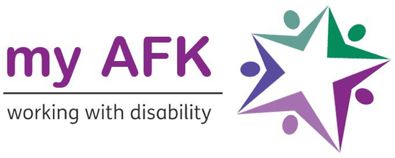 JOB DESCRIPTIONJob Title:		Travel Trainer	Report To:	Laurence Orrell (Travel Training Coordinator)Salary:		£12.50 per hourLocation:	Hornsey, London N8 9DJ, but travel across various locations in London required DBS:                            This post is subject to a criminal record check under thearrangements established by the Disclosure & Barring ServiceContext Of Jobmy AFK is a national charity helping young disabled people develop theirindependence and find employment. Our vision is a world where all people livingwith a disability get to lead the life they choose. As part of this we provide bespokeemployment skills training and organise work placements across North London. At anational level, we provide mobility equipment not available on the NHS for disabledchildren and young people up to the age of 25.Overall Job Purpose To train and support a young person to travel a specified journey safely and independently using public transport, to record your observations and give feedback to the travel training coordinator.Working ConditionsCasual working assignment with no minimum hours guaranteedEach assignment must be mutually agreed by both partiesPost Holder will be expected to work mornings and evenings as required by the Job and we will also consider job sharing for this role.Principal Job ResponsibilitiesTo support a young person as they travel door-to-door from home to school and back on public transport. Follow a journey plan, with times and routes specified and agreed with the young person and the travel training coordinator.Use electronic forms to record observations made, and to email observations to the travel training coordinator.Encourage confidence by allowing the young person to learn independently and only to guide, support or intervene when necessary, e.g. the young person is in danger, unable to understand information, or make a decision. To approach travel training in a positive manner, and to reinforce achievements that the young person is making, to reflect on the difficulties encountered and discuss strategies or solutions with the young person and the travel training coordinator.To contact the travel trainer immediately if there are any emergencies or unexpected situations.Agree an alternative route in case of issues with public transport with the young person and the travel training coordinator, and to ensure that the young person is trained to use the alternative route safely and independently.Ensure that the young person learns and/or knows how to contact parents or carers in case of an emergencyAny issues or concerns must be raised with the travel training coordinator or Business Development Manager. Additional ResponsibilitiesLearn the support needs of the young person prior to trainingBecome familiar with the routeBecome familiar with and then follow my AFK’s safeguarding policies and proceduresPerson Specification - Travel TrainerCriteriaEssentialDesirableExperience & KnowledgeBe aware of the issues experienced by young people with autism, and strategies to help support them√Experience & KnowledgeExperience of using all forms of public transport√Experience & KnowledgeCurrent certificate in First Aid or willing to train√Experience & KnowledgeCurrent certificate in First Aid or willing to train√Skills & AbilitiesAble to motivate the young person to learn and progress√Skills & AbilitiesExperienced in using travel apps, MS Word/Excel and email√Personal CharacteristicsFlexible and responsive to change √Personal CharacteristicsEnthusiasm and willingness to learn new skills√Personal CharacteristicsExcellent communication skills√Personal CharacteristicsReliable and punctual √Health & SafetyAwareness of responsibilities relating to Health and Safety√Equality, Diversity & InclusionCommitment to equal opportunities and anti-discriminatory practice  √Safeguarding Knowledge and understanding of safeguarding and what it means when working with disabled people √Person centredAwareness of the principles and practice of Person-Centred Support √AFK’s aims and objectivesUnderstanding of and commitment to the Mission and Vision of my AFK √